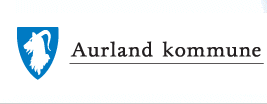 InnleiingKommuneplanen skal ha ein handlingsdel som viser korleis vedtekne planar skal føljast opp med tiltak. Kravet om handlingsdel er nedfelt i §11-1 og § 11-4 i plan- og bygningslova. Handlingsprogrammet vert lagt fram som eige dokument. Handlingsprogrammet viser kommunen sine prioriteringar av ressursar, planleggings- og samarbeidsoppgåver. Det konkretiserer tiltaka som kommunen skal arbeida med i løpet av dei komande fire budsjett åra. Samanhengen med økonomiplanen og årsbudsjettet er viktig, det er gjennom desse planane tiltak i handlingsprogrammet vert finansiert.Rådmannen rapporterer på status på tiltaka i handlingsprogrammet i årsmeldinga.Handlingsprogrammet 2020-2023 viser kva administrative tiltak som skal prioriterast i perioden. Det er 35 tiltak i handlingsprogrammet.Tiltaka er delt inn i åtte samfunnstema:SamfunnsutviklingSamferdsleHelse, sosial og omsorgBarn og ungeMiljø, klima og beredskapKultur og folkehelseEigedomsforvaltning
Oversyn over gjeldande planar:
Kommuneplanen sin samfunnsdel og arealdel 2008-2020
Handlingsdel med økonomiplan 2017 – 2020
Kommunal planstrategi 2017 – 2020Kommunedelplan for veg og trafikktrygging, av 07.03.2013Kommunedelplan for næring, av 19.06.2014Kommunedelplan for helse og omsorg, av 18.09.2014Hovudplan for vatn og avlaupKommunedelplan for klima og energi, av 16.12.2010Kommunedelplan for fysisk aktivitet og folkehelse 17.12.2015
Rusmiddel politisk handlingsplan, 09.06.2016DemensplanRegional plan for Nordfjella villreinområde
Landbruksplan for Årdal, Lærdal og Aurland kommunar, av 13.09.2018I tillegg er overordna ROS relevant for tiltak som blir prioritertHandlingsprogram  2020 – 2023 Forankring av tiltak: 	N -Nasjonale føringarK - Kommunale planarL - Lokale prioriteringar og vedtakKommuneplan for Aurland kommuneSamfunnsdel: 2007 – 2019Arealdel med konsekvensvurdering: 2008 - 2020Visjon:   Aurland – det naturlege valet!Kommunen sine verdiar:  Menneske i sentrum, tradisjon og kulturhistorie, langsiktige berekraftig utvikling, samt lokal ressursutnytting og foredling.Mål for kommunen: Auke folketalet i kommunen, mangfaldig næringsliv, arbeidsplassar – heile året, bustadar og tomter til alle som ynskjer å busette seg i kommunen, oppretthalde busetnad i grendene, attraktive fritidstilbod, trygt oppvekstmiljø, god tenesteyting, arbeide for berekraftig samfunnsutvikling. MÅLOMRÅDE:Kommuneplan for Aurland kommuneSamfunnsdel: 2007 – 2019Arealdel med konsekvensvurdering: 2008 - 2020Visjon:   Aurland – det naturlege valet!Kommunen sine verdiar:  Menneske i sentrum, tradisjon og kulturhistorie, langsiktige berekraftig utvikling, samt lokal ressursutnytting og foredling.Mål for kommunen: Auke folketalet i kommunen, mangfaldig næringsliv, arbeidsplassar – heile året, bustadar og tomter til alle som ynskjer å busette seg i kommunen, oppretthalde busetnad i grendene, attraktive fritidstilbod, trygt oppvekstmiljø, god tenesteyting, arbeide for berekraftig samfunnsutvikling. MÅLOMRÅDE:Kommuneplan for Aurland kommuneSamfunnsdel: 2007 – 2019Arealdel med konsekvensvurdering: 2008 - 2020Visjon:   Aurland – det naturlege valet!Kommunen sine verdiar:  Menneske i sentrum, tradisjon og kulturhistorie, langsiktige berekraftig utvikling, samt lokal ressursutnytting og foredling.Mål for kommunen: Auke folketalet i kommunen, mangfaldig næringsliv, arbeidsplassar – heile året, bustadar og tomter til alle som ynskjer å busette seg i kommunen, oppretthalde busetnad i grendene, attraktive fritidstilbod, trygt oppvekstmiljø, god tenesteyting, arbeide for berekraftig samfunnsutvikling. MÅLOMRÅDE:Kommuneplan for Aurland kommuneSamfunnsdel: 2007 – 2019Arealdel med konsekvensvurdering: 2008 - 2020Visjon:   Aurland – det naturlege valet!Kommunen sine verdiar:  Menneske i sentrum, tradisjon og kulturhistorie, langsiktige berekraftig utvikling, samt lokal ressursutnytting og foredling.Mål for kommunen: Auke folketalet i kommunen, mangfaldig næringsliv, arbeidsplassar – heile året, bustadar og tomter til alle som ynskjer å busette seg i kommunen, oppretthalde busetnad i grendene, attraktive fritidstilbod, trygt oppvekstmiljø, god tenesteyting, arbeide for berekraftig samfunnsutvikling. MÅLOMRÅDE:Kommuneplan for Aurland kommuneSamfunnsdel: 2007 – 2019Arealdel med konsekvensvurdering: 2008 - 2020Visjon:   Aurland – det naturlege valet!Kommunen sine verdiar:  Menneske i sentrum, tradisjon og kulturhistorie, langsiktige berekraftig utvikling, samt lokal ressursutnytting og foredling.Mål for kommunen: Auke folketalet i kommunen, mangfaldig næringsliv, arbeidsplassar – heile året, bustadar og tomter til alle som ynskjer å busette seg i kommunen, oppretthalde busetnad i grendene, attraktive fritidstilbod, trygt oppvekstmiljø, god tenesteyting, arbeide for berekraftig samfunnsutvikling. MÅLOMRÅDE:Kommuneplan for Aurland kommuneSamfunnsdel: 2007 – 2019Arealdel med konsekvensvurdering: 2008 - 2020Visjon:   Aurland – det naturlege valet!Kommunen sine verdiar:  Menneske i sentrum, tradisjon og kulturhistorie, langsiktige berekraftig utvikling, samt lokal ressursutnytting og foredling.Mål for kommunen: Auke folketalet i kommunen, mangfaldig næringsliv, arbeidsplassar – heile året, bustadar og tomter til alle som ynskjer å busette seg i kommunen, oppretthalde busetnad i grendene, attraktive fritidstilbod, trygt oppvekstmiljø, god tenesteyting, arbeide for berekraftig samfunnsutvikling. MÅLOMRÅDE:Kommuneplan for Aurland kommuneSamfunnsdel: 2007 – 2019Arealdel med konsekvensvurdering: 2008 - 2020Visjon:   Aurland – det naturlege valet!Kommunen sine verdiar:  Menneske i sentrum, tradisjon og kulturhistorie, langsiktige berekraftig utvikling, samt lokal ressursutnytting og foredling.Mål for kommunen: Auke folketalet i kommunen, mangfaldig næringsliv, arbeidsplassar – heile året, bustadar og tomter til alle som ynskjer å busette seg i kommunen, oppretthalde busetnad i grendene, attraktive fritidstilbod, trygt oppvekstmiljø, god tenesteyting, arbeide for berekraftig samfunnsutvikling. MÅLOMRÅDE:NæringsutviklingAurland kommune skal ha heilårsarbeids-plassar innanfor eit mangfaldig næringsliv til alle som ynskjer å arbeide i kommunenTettstadutviklingTettstadane i kommunen skal vere attraktive bustadområde og gode møteplassar for fastbuande og tilreisande. Tettstadutviklinga skal skje med grunnlag i arkitektonisk og kulturhistorisk medvit og vere funksjonelle for alle. Aurlandsvangen skal vere eit sterkt kommunesenter med eit breitt tilbod til innbyggarar og tilreisande.  Lokal agenda 21 og berekraftig samfunns-utviklingAurland kommune vil trekkje innbyggjarane inn i planlegging og samfunnsutforming i tråd med LA 21. Aurland kommune skal arbeide for å vere eit berekraftig samfunn med omsyn til biologisk, økonomisk, sosial og kulturell berekraft. BustadpolitikkBusetnaden i heile kommunen skal oppretthaldast. Folkehelse, universell utforming og barne og unge.Utvikle eit aktivt folkehelsearbeid på tvers av faglege og organisatoriske grenser. Førebygge meir, reparere mindre. Sikkerheit og beredskapAurland kommune vil leggja vekt på beredskap og tryggleiksomsyn i alle kommunal verksemd og planlegging. Det er eit krav om at ambulansetenesta må ha heilårleg, akutt døgn-ambulansestasjon i Aurland.Kommunale tenesterAurland kommune skal ha godt tjenestetilbod kjenneteikna ved: God tilpassing til innbyggjarane sitt behov, effektivitet, kvalitetsbevisste og motiverte medarbeidarar og god organisasjons-kultur.  Kommuneplanen sin samfunnsdel seier kva som er viktig å halde fokus på i Aurland, oppfølging skjer via tertialrapportering og årsmeldinga.Kommuneplanen sin samfunnsdel seier kva som er viktig å halde fokus på i Aurland, oppfølging skjer via tertialrapportering og årsmeldinga.Kommuneplanen sin samfunnsdel seier kva som er viktig å halde fokus på i Aurland, oppfølging skjer via tertialrapportering og årsmeldinga.Kommuneplanen sin samfunnsdel seier kva som er viktig å halde fokus på i Aurland, oppfølging skjer via tertialrapportering og årsmeldinga.Kommuneplanen sin samfunnsdel seier kva som er viktig å halde fokus på i Aurland, oppfølging skjer via tertialrapportering og årsmeldinga.Kommuneplanen sin samfunnsdel seier kva som er viktig å halde fokus på i Aurland, oppfølging skjer via tertialrapportering og årsmeldinga.Kommuneplanen sin samfunnsdel seier kva som er viktig å halde fokus på i Aurland, oppfølging skjer via tertialrapportering og årsmeldinga.SamfunnsutviklingNRevisjon av samfunnsdel og arealdel av kommuneplanenLUtvikle sentrumsområda i bygdene - Aurlandsvangen, Undredal, Gudvangen og FlåmKBustadpolitisk handlingsplanLIntegrering av tilflyttararLLegge til rette næringsareal LBesøksforvaltning. Vurdere å innføre ordning med reisemålsbidrag og betalingsparkering for å finansiere fellesgoder/kommunal infrastruktur.SamferdsleKBygge turveg Heggviki – BøenKTrafikktryggingsarbeidLPådrivar for å oppretthalde og betre kollektivtilbodet for pendlingLPådrivar for god og trygg standard på fylkes- og riksvegarLPådrivar for betra trafikkavvikling mellom E-16 og ned til A-feltet i Flåm.Helse, sosial og omsorgNPsykologteneste – lovkrav frå 2020KLegetenesta – utgreiing av interkommunalt samarbeidKOmstilling pleie og omsorg NBu- og omsorgssenter for psykisk sjuke med behov for langvarige kommunale tenester. Prosjekt i regi av Lærdal kommuneNBustadtilpassing – etablering av rutinar og budsjettHalde fram med arbeidet å tilpasse møte med framtidig behov på HelsetunetBarn og ungeLNy barnehage – planlegging og byggingL«På tvers» - prosjekt for betre samordning av tenester til barn og ungeLSystem for styrka læring –regionalt program for skuleutvikling i perioden 2012-2021LInkluderande barnehage og skulemiljø (IBOS)Miljø, klima og beredskapNEnergi og miljøsats Aurland (EMSA) – vidareføring med fokus på utvikling av nye konseptLGjennomgang av kommunen si oppfølging av klima og miljøspørsmål.NOppfølging av vassdirektivet – lokal tiltaksanalyse (ISVO) og regional forvaltningsplan og tiltaksplan frå fylkeskommunenNRevisjon av Aurlandskonsesjonen frå 1967/72 og Kjosfossen 1949Kultur og folkehelseK«Aktiv kvardag for alle» som eitt av dei overordna måla for kommunal tenesteyting – fokus på nærmiljøanlegg og «alders vennlig samfunn»LAurland kommune skal vere ein aktiv partnar i Nærøyfjorden verdsarvparkKSti og løypeplanKFrivillegmeldingLKulturminneplan inkludert pilotprosjekt i samarbeid med Riksantikvaren om kulturminne og klima EigedomsforvaltningLFjordsenteret – arbeidsmiljø – avklare formål næringsdelLUtarbeide ny plan for vatn og avløpsinvesteringarKOppfølging av vedtekne reguleringsplanarLGjennomgang av bygningsmasse bruk – sal – utleigeLGjennomgang av prinsipp for fastsetting av husleige på næringsbygg